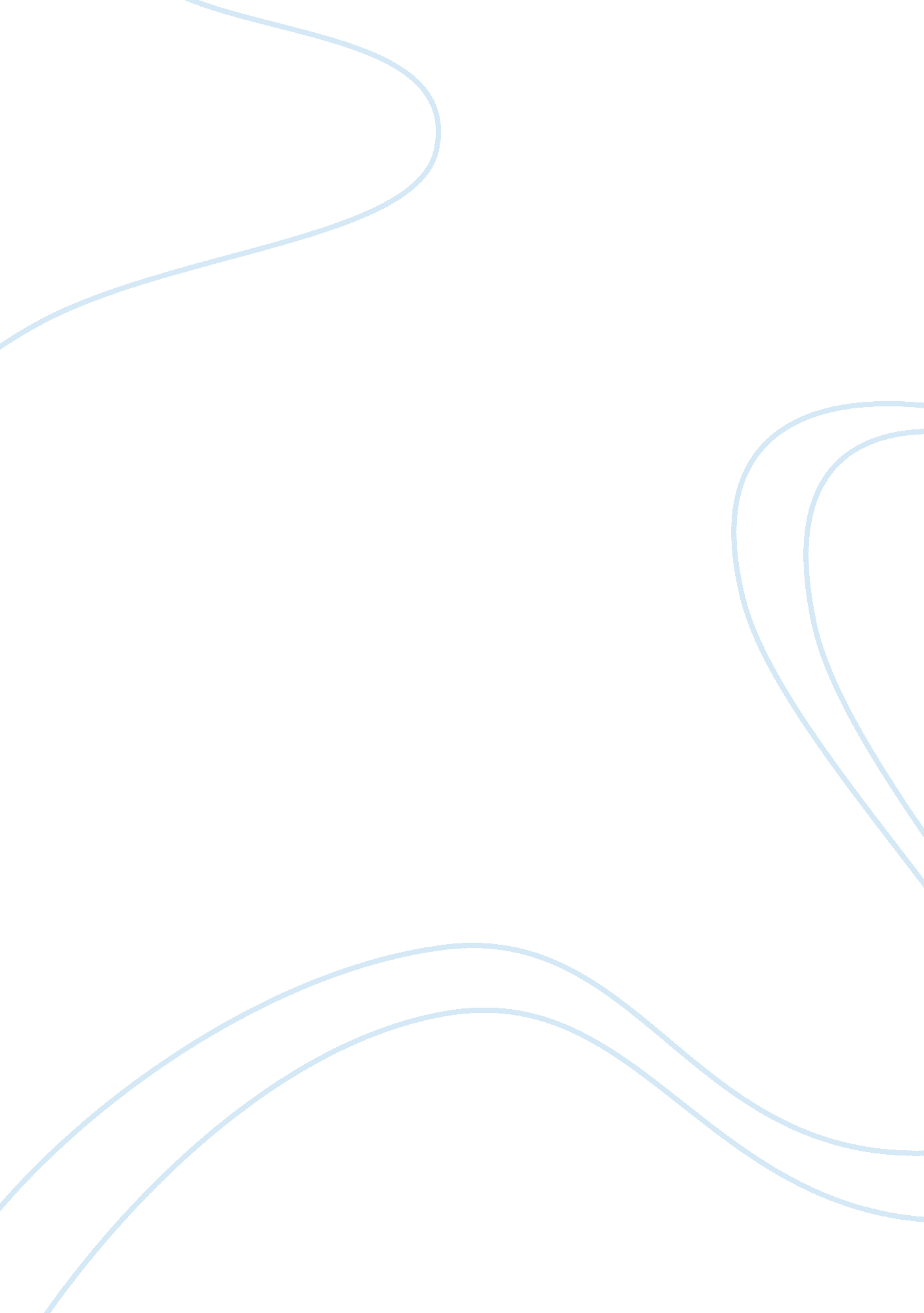 How international relations have been shaped in the era after the downfall of col...History, Empires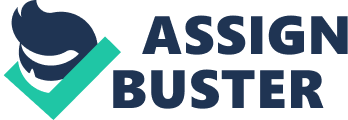 Introduction Post-imperialism is a continuing process of struggle that incorporates an examination of past experiences resulting different sorts of activities that shape up the perplexing fabric on the ground (Fukuyama, 1992 56). An example illustrating post-imperialism include slavery, migration, suppression, resistance, racial and social segregation and sexual orientation. The term post colonialism has come to stay for both the material impacts of colonization and the enormous conflicting qualities of past and present concealed reactions associated with it (Baylis, Owen, and Smith, 2013 35-40). Post colonialism represents a continuing process of magnificent suppressions and trades that happen through a divergent scope of social orders, and within their establishments and practices (Ashcroft et al., 2006). International Relations hypotheses are subdivided into two particular conventions: The first theory talks about positivist, informative assumptions of neo- progressivism, and social constructivism, which is a term most scholars acknowledge widely (Fukuyama, 1992 56). The second custom of postpositivist or reflectivist concepts involve a few unique methodologies, which have a few limitations compared to the initial theories talking about the standard IR speculations. The two broad customs are also documented for the most part as the basic theory, women’s liberation, postmodernism, and post-provincial hypothesis (Brown, 1999 42). Previous problems that emerged, especially during the Cold War period, led to the rise of new approaches which would, in the end, disintegrate the privileged status of standard IR speculation as imperative. The development of a universal society chronicle of events basically takes after the customary record of the rise and spread of capitalist revolution. Entrepreneur innovation started from the West, then the rest followed, however, this theory has not yet been genuinely tested and addressed. A particular uncommon example exclusively describing IR, as observed by Keene (2002 36) states that “ while the Westphalian framework of similarly and commonly self-governing regionally sovereign states were coming to fruition, only distinct provincial and supreme frameworks were being built up past Europe.” The period culminating the development of capitalism, which coincided with its initial exchange and success, favored the events and occurrences that supported IR customary records (Fukuyama, 1992 59). An example of this culmination is the Peace of Augsburg and the settlement of Westphalia. The same IR customary records sustained the oppression and colonization of the Americas, the rise of the slave exchange, the founding of the British East India Company and the Dutch East India Company, as well as Macartney’s mission to the Middle Kingdom. The major European global framework activities that happened during the nineteenth century paved way for the partitioning of Africa, the development of political types of the policy, for example, orders, centrality, concessions and establishments, circles of hobby and impact (Fukuyama, 1992 59). Any edible record of the development of the present day worldwide framework, the term I recommends, requirements to explore the routes in which the relationship formed a global society in the middle of Europe and those it colonized (Steans, Pettiford, Diez and El-Anis, 2013 102). For a few decades now, a thriving grant, some of it embraced under the indication of postcolonial hypothesis, and others opposed to it, has looked to investigate the routes in which writing, sexuality, governmental issues, science and much else from other parts of the world, were influenced, and now and again clearly formed, by expansionism and realm (Fukuyama, 1992 62). Post-colonial IR hypothesis is similar to every single basic way of dealing with IR (Fukuyama, 1992 59). However, this theory has picked up notoriety after the end of the bipolar system, when the capacity of prevailing IR speculations to clarify the way of the international framework diminished. Despite the fact that there were, at that point, driving studies on the post-provincial field, especially taking after the autonomy developments of the pioneer individuals, these studies were then not related to a post-frontier hypothesis (Steans, Pettiford, Diez and El-Anis, 2013 102). The group of scholars behind this conception saw the discharge of post-provincial literary works, in the 1990s, when the basic methodologies tested the common intuition and the overwhelming speculations in the field of IR (Fukuyama, 1992 59). IR pragmatist and neo-realist strands are not keen on inquiries of society and socially dangerous thoughts of what considers decent quality (Steans, Pettiford, Diez and El-Anis, 2013 102). Since countries exist, and by their tendency seeks after their hobbies, or else are constrained to do as such by the systemic and necessary circumstances of turmoil, the standards that administer state connection are not seen to have anything to do with culture. Society fits in with orders other than IR. In trying to grill the spot of culture and distinction in standard IR, I along these lines at the end of the day swing to those impacted by the English School, on the grounds that the English School at minimum perceives that the topic of society is vital to, as opposed to fringe to, global legislative issues. Frantz Fanon characterizes imperialism as a source of barbarism and focuses on its mental consequences for human cognizant (Fanon, 1963 37-42). Fanon believed that the psychoanalytical understanding of the complicated issue can expose the inconsistencies of the impacts of expansionism. Fanon (1963), in his book “ The Wretched of the Earth” considers violence, which, in his idea and a number of the post-pioneer scholars, has ruled over the bidding of the provincial world. He still perceives violence as an obliteration type of local social structures that does not hold the frameworks of reference of the economy, the traditions of dress and outer life. This savagery confirmed the excellent quality of white surroundings and the forcefulness which has penetrated the achievement of these qualities over the lifestyles (Fanon, 1963 37-42). Fanon facilitates his contention by holding that in the provincial nations, the experts of government talk the dialect of unadulterated power, and the method of abuse and mastery brings roughness into the home and into the psyche of the local. Robert Jackson’s “ The Global Covenant: Human Conduct in a World of States” makes an articulate contention for the accomplishments of present day global society. In the book, he describes it as a contract that perceives and regards social and enough differences while evading a significant number of its conceivably despondent impacts. As opposed to before frameworks which barred numerous people as savages and so forth, this new order is “ comprehensive instead of restrictive, and is construct explicitly in light of… pluralist morals… the only genuine standardizing talk that corresponds with and obliges all the world’s societies and developments: human political assorted qualities on a worldwide scale”(Jackson, 2000, 14-15). The analysis stood up to by this new request, as indicated by Jackson was this: given the irreducible heterogeneity of the world’s kin, however, given likewise that these people groups cooperate from numerous points of view, they “ must discover some commonly coherent and often satisfactory, or sufficient, terms whereupon they can direct their relations… These conditions must go past existing societies and civilizations”(Jackson, 2000, 24). In short, what Jackson meant was that the guidelines administering the human collaborations must be worthy to all, without being those of any constituent (Barkawi and Laffey, 2006 43-48). This is the issue to which equal state sovereignty, self-determination, and non-intercession brings forth the solution. The collaborations permit every constituent to pick and seek after its household lifestyle, while giving standards and principles to their collaboration (Barkawi and Laffey, 2006 43-48). These are procedural guidelines as opposed to substance, slight frame as opposed to content. In Jackson’s words, international law and open practice takes into consideration association between the different political frameworks of a vast and profoundly assorted planetary populace, without requiring that states people should fundamentally share more philosophical suppositions in regards to social, ethical quality or political society that are normal for particular civilizations (Jackson, 2000, 24). Substance lies for the state, each of which is distinctive. Methodology represents their cooperations, has a place with nobody specifically, and subsequently can be acknowledged by all. In the domain of what IR calls household political hypothesis, one issue was that the absolutely procedural was actually very substantive and standardizing (Fukuyama, 1992 59). This was a long way from being impartial, as critics pointed out. The procedural standards embraced presupposed, and hence supported, Christian qualities over different qualities, men over ladies, thus on (Seth, 2001 35). The improvement of the liberal political theory has to some extent been a procedure of looking to cleanse this methodology and standards of their substance. Rawlsian progressivism broadly creates the first position and the cover of obliviousness to illustrate, upon the establishment of a couple of negligible presuppositions, that discerning people would pick procedural tenets that supported nobody sort of individual, or substantive quality or characteristic, for example, race or riches (Barkawi and Laffey, 2006 43-48). Significantly, in his later work Rawls finds that even this is not nonpartisan or sufficiently procedural; he renounces magic for political progressivism, an undeniably thin, extra or stripped-down radicalism which looks to abstain from assuming and subsequently privileging even the liberal estimations of independence and autonomy (Seth, 2001 43). Post-colonial hypothesis offers an essential reasoning to prevailing International Relations speculations (Fukuyama, 1992 60). At the same time, the theory concentrates on the principle ideas and phrasing utilized as a part of the IR writing. Post-colonial theory uses huge numbers of the same formulation of basic hypothesis (Fukuyama, 1992 59-60). The post-provincial researchers in various fields, sharing distinctive academic hobbies, for the most part, center their study on the Western-focused thinking about the pilgrim world and them, consequently, expect to give a different option for the Western-speculating (Agathangelou and Ling, 2004 76). There is a developing group of post-provincial work, focusing on issues including writing, dialect, workmanship, prejudice and patriotism. The hypothesis likewise includes dialog about the ways current IR speculations dissect yet, for the most part, underestimate the post-pioneer world and underscores the prerequisite of a post-provincial conjecturing. The post-frontier researchers further condemn IR for being a regulator, which privileges the investigations of Anglo-American scientists and literary terms of the Western world. To put it plainly, the challenges that political hypothesis keeps running into when attempting to compare the procedural with minor structure, without any particularistic substance, are additionally experienced by universal theory at whatever point it correspondingly tries to recognize but, reject the significance of society (Baylis, Owen and Smith, 2013 35-40). Indeed, this is significantly, to a greater degree an issue for IR than for political hypothesis. On the off chance that the stated completeness of techniques or structure is just as dangerous for both, on the opposite side of the comparison, the unit which is thought to be the source and conveyor of substance is especially critical for IR (Brown, 1999 42). It appears to be naturally clear that people are in some sense enduring, and along these lines it is conceivable to talk about them having wants, needs, intrigues and so forth (Agathangelou and Ling, 2004 76). Furthermore, it is significantly trickier to expect, as IR does when it tries to accommodate content with structure, and substance with technique, that societies or human advancements are isomorphic with country states (Barkawi and Laffey, 2006 43-48). This means the differences which arrive being portrayed and esteemed are encapsulated or instantiated in and by the country state. Summarily, the views of the previously stated authors have unequivocally impacted the present journalists in the field and as these researchers brought up, the principle highlight of the post-pilgrim hypothesis is the examination of the proceeded with the legacy of expansionism. Post-frontier hypothesis examined and conjectured an extensive variety of issues like prejudice, subjection, patriotism, character, movement and the legacy of European local and majestic histories and also rehearses. The hypothesis additionally addresses the fundamental ideas of standard IR speculations, for example, power, authority, rebellion, talk, and standards. 